主要个人信息周益峰师从兰州大学王锐院士，在硕、博期间开展了不对称催化及多肽合成方面的研究。2007年进入中国计量大学工作以来，主要从事原料药及中间体创新合成路线开发、微化工系统等领域的研究，带领科研团队先后承担了十余项由国家、浙江省以及医药公司等资助的重大科研课题，包括浙江省重大科技专项、国家自然科学基金青年项目等。迄今为止，以第一作者或通讯作者在Organic Letters、The Journal of Organic Chemistry、Advanced Synthesis&Catalysis、European Journal of Organic Chemistry、Tetrahedron: Asymmetry等国际权威期刊上发表SCI论文二十余篇，获授权国内发明专利十余项，荣获浙江省151人才、山东省“鸢都”学者等称号。目前担任中国化工学会微化工技术专业委员会委员和浙江省药学会药物分析专业委员会委员。工作简历1998.9~2002.7，在兰州大学生物学国家基础理论研究与教学人才培养基地班学习，获理学学士学位；
2002.9~2007.6，兰州大学生命科学学院生物化学与分子生物学研究所硕博连读研究生；从事多肽与手性药物化学方面的研究工作，获理学博士学位；2007.6~2012.6，中国计量大学生命科学学院，讲师；2012.6~至今，中国计量大学生命科学学院，副教授；2014.3~至今，药学系主任、专业负责人。主要研究方向主要研究方向为有机合成，多肽药物与手性药物化学，原料药创新路线合成开发，微反应过程强化。主要社会兼职中国化工学会微化工技术专业委员会委员浙江省药学会药物分析专业委员会委员教学工作本科生《药物化学》主要获奖浙江省151人才山东省“鸢都”学者主要科研成果项目与基金：1、他苏洛辛中间体S异构体的消旋化技术开发及应用，2010，浙江省重大科技专项 63万2、有机催化炔对醛和酮的不对称加成反应研究，2007，浙江省教育厅项目 1万3、含氧化吲哚结构单元的α，β非天然氨基酸不对称合成技术研究，2013，浙江省科技计划项目，10万4、若干原料药及中间体创新合成工艺开发，2010，,浙江普洛医药科技有限公司 300万5、酪胺的新工艺研究，2009，浙江普洛医药科技有限公司 15万6、拉科酰胺的合成工艺开发，2010，Avilive USA 2万美元7、Laropiprant的合成工艺开发，2010，Avilive USA 2万美元8、Telaprevir的合成工艺开发，2011，Magnifica Inc USA 2.5万美元9、Lorcaserin合成工艺开发，2012，Magnifica Inc USA 3.6万美元10、Iron Dextran的合成工艺开发，2012，Magnifica Inc USA 6万美元11、卡比多巴7个杂质合成工艺开发，2021，浙江野风药业股份有限公司，30万12、 相关反应安全风险评估研究，2021，山东德奥精细化学品有限公司，22万13、 纯氧氧化的微反应共性技术开发，2021，杭州沈氏节能科技股份有限公司 100万14、重氮磺化反应全连续微化工关键共性技术，2021，杭州乐敦科技有限公司，80万15、替卡格雷等13个工艺反应热风险评估，2019，山东昌邑家园化工有限公司，57万代表性论文：Yifeng Zhou, Rui Wang, Zhaoqing Xu, Wenjin Yan, Lei Liu, Yongfeng Kang, Zhijian Han. Highly Enantioselective Phenylacetylene Additions to Ketones Catalyzed by (S)-BINOL-Ti Complex. Org. Lett. 2004, 23, 4147.Yifeng Zhou, Rui Wang, Zhaoqing Xu, Wenjin Yan, Lei Liu, Yanfeng Gao, Chaoshan Da.Boc-L-proline as A New Chiral Ligand for Enantioselective Phenylacetylene Addition to Aromatic Aldehydes. Tetrahedron: Asymmetry. 2004, 15, 589.Yifeng Zhou, Yanfeng Gao, Yongfeng Kang, Zhijian Han, Wenjin Yan, Ming Ni, Rui Wang. Peptide Derivatives as New Chiral Ligands for Enantioselective Phenylacetylene Addition to Aldehydes. Chin. J. Org. Chem. 2004, 24, suppl, 162.Yifeng Zhou, Zhijian Han, Li Qiu, Jinyan Liang, Fengbo Ren, Rui Wang. Asymmetric Addition of Phenylacetylene to Aromatic Ketones Catalyzed by Zinc or Titanium Complexes with Chiral Hydroxysulfonamide. Chirality. 2009, 21, 473.Jing Liu, Fangmeng Zhu, Yunbo Chu, Lihong Huang, Yifeng Zhou. The 2’-phenyl Cinchonidine Thiourea-catalyzed Asymmetric Addition of Alcohols to Isatin-derived N-Boc Ketimines. Tetrahedron: Asymmetry. 2015, 26, 1130.Jialei Hu, Jie Li, Yifeng Zhou. Progress in Copper-Mediated Functionalization of Unactivated C-H Bonds Assisted by Directing Groups. Current Green Chemistry. 2015,2,170.Zhenglin Yang，Xinliang Xu，Xuerong Chen，Zhifeng Mao，Yifeng Zhou. Silver‐Catalyzed Acyl Nitrene Transfer Reactions Involving Dioxazolones: Direct Assembly of N‐Acylureas. European J.Org.Chem. 2021, 648.Mingteng Xiong, Xiao Liang, Yifeng Zhou, Yuanjiang Pan. Synthesis of Polysubstituted Pyrroles through Electro-Oxidative Annulation of 1,3-Dicarbonyl Compounds and Primary Amines. J. Org. Chem. 2021, 86, 4986.Xiao Liang, Mingteng Xiong, Heping Zhu, KeqiangShi, YifengZhou, Yuanjiang Pan. Copper/Palladium Bimetallic System for the Synthesis of Isobenzofuranones through [4 + 1] Annulation between Propiophenones and Benzoic Acids. Org. Lett. 2020, 22, 9568.Dungai Wang, Quan He, Keqiang Shi, Mingteng Xiong, Yifeng Zhou, Yuanjiang Pan. Transition-Metal-Free Synthesis of Unsymmetrical Disulfides via Three-Component Reaction of Thiosulfonates, Thiourea and Alkyl halides. Adv. Synth. Catal. 2021, 363, 2767.八、联系方式：邮箱：zhouyifeng@cjlu.edu.cn联系地址：中国计量大学东区方正楼501室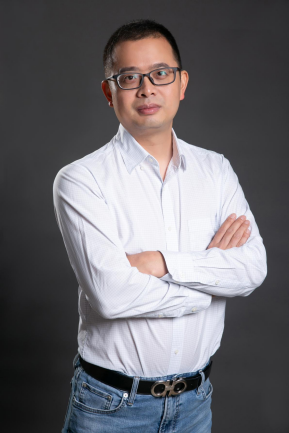 